             JEDILNIK ŠOLA      26. – 30. september  2022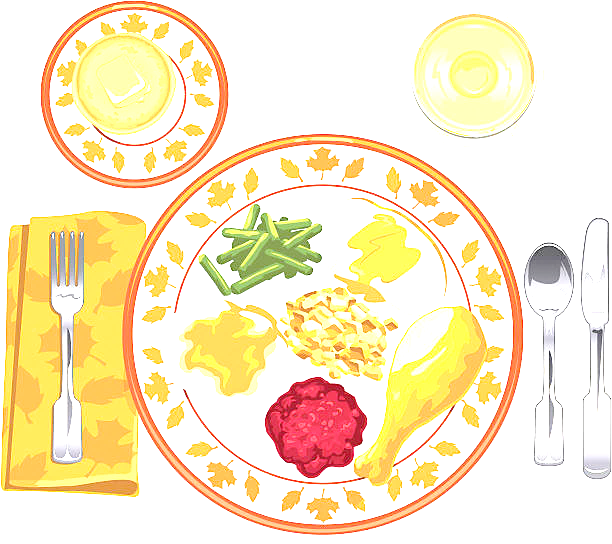 PONEDELJEK                                                         TOREKSREDA ČETRTEKPETEK                                                                                  DOBER TEK!                                                                                                                                              ALERGENIMalica:ČOKOLADNI FRANCOSKI ROGLJIČ, MLEKO, JABOLKAGLUTEN, MLEKOKosilo:BORANJA, KROMPIR V KOSIH, MELONA, SOKGLUTENMalica:ČRNA ŽEMLJA, PREŠANA ŠUNKA, ČEŠNJEV PARADIŽNIK, ZELIŠČNI ČAJGLUTENZdrava šola:SLIVEKosilo:KORENČKOVA JUHA, BIO ŠPINAČNI REZANCI V SIROVI OMAKI, ENDIVIJA S KROMPIRJEM, SOKGLUTEN, JAJCA, MLEKOMalica:OVSEN KRUH, SARDELNI NAMAZ, PLANINSKI ČAJ, GROZDJEGLUTEN, MLEKO, RIBEKosilo:KOSTNA JUHA Z ZAKUHO, MESNI KANELONI, GOVNAČ, SOKZELENA, GLUTEN, JAJCA, MLEKOMalica:PISAN KRUH, MASLO, MED, BELA KAVAGLUTEN, MLEKOZdrava šola:HRUŠKEKosilo:KOLERABIČNA JUHA, PURANJI ZREZEK V OMAKI, RIZI BIZI, PESA, SLADOLED, VODAGLUTEN, MLEKOMalica:PLETENICA, SADNI JOGURT, MEŠANO SADJEGLUTEN, MLEKOKosilo:ZELENJAVNA KREMNA JUHA S KRUHOVIMI KOCKAMI, CARSKI PRAŽENEC, KOMPOTGLUTEN, JAJCA, MLEKO